Վեոլիա Հայաստան 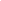 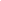 «Վեոլիա Ջուր»-ը չեղարկում է 9 բուժհաստատությունների ջրի վարձավճարները «Վեոլիա Ջուր» ընկերությունը, կարևորելով կորոնավիրուսի հաղթահարման գործընթացում մեր բժիշկների և բժշկական հաստատությունների դերը, որոշում է կայացրել հատուկ պայմաններ տրամադրել COVID-19–ի պացիենտների բուժմամբ զբաղվող 9 բժշկական կազմակերպություններին՝ ազատելով նրանց մարտ և ապրիլ ամիսների ջրի վարձավճարների պարտավորությունից։Հատուկ կարգավիճակ ստացած կազմակերպությունների ցանկում են՝«Նորք» ինֆեկցիոն կլինիկական հիվանդանոցը, Վնասվածքաբանության և օրթոպեդիայի գիտական կենտրոնը, Ոստիկանության բժշկական վարչության հոսպիտալը, «Սուրբ Աստվածամայր» ԲԿ–ի ծննդատան մասնաշենքը, Արտաշատի բժշկական կենտրոնը, Գյումրու ինֆեկցիոն-հակատուբերկուլյոզային հիվանդանոցը, Վանաձորի ինֆեկցիոն հիվանդանոցը,Կապանի բժշկական կենտրոնի առանձին մասնաշենքը,Սուրբ Գրիգոր Լուսավորիչ բժշկական կենտրոնը։Ընկերությունը շնորհակալություն է հայտնում առողջապահության համակարգում գործող կառույցներին և բժշկական անձնակազմերին՝ իրենց հերոսական աշխատանքի համար։ «Վեոլիա Ջուր»-ը համոզված է, որ միայն համատեղ ջանքերի շնորհիվ հնարավոր կլինի հաղթահարել մեր առջև ծառացած լուրջ մարտահրավերը։ «Վեոլիա Ջուր»-ը շարունակում է աշխատել արտակարգ դրության պայմաններում և ծառայություններ մատուցել  իր բազմահազար հաճախորդներին, ինչպես նաև կենսական կարևորության կազմակերպություններին։  ...ԿոնտակտներԿոնտակտներԿոնտակտներՎեոլիա Հայաստան Մուրադ Սարգսյան, «Վեոլիա Ջուր» ՓԲԸ Հասարակայնության հետ կապերի բաժնի պետ, Հեռ՝ + 374 11.59 03 68, Բջջ՝ +374 77.97 27 42Էլ․ հասցե՝ murad.sargsyan@veolia.com